GREATER CUMBERLAND AREA LODGE #59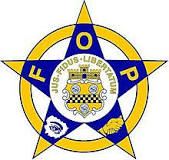 Fraternal Order of PoliceP.O. Box 987Fayetteville, North Carolina 28302website: www.ncfop59.comNew Membership and Renewal Application Form for Year 2023(Dues are due by October 31st)Personal Information (Please Print Clearly and Check all Blocks)First Name: __________________ Middle Initial: ____ Last Name: ______________________ M / FDate of Birth: ____________ Last Four (4) SSN: __________ Best Phone #: __________________Home Address: _____________________________ City: _________________ Zip Code: _________E-mail Address: __________________________________ (Email from ncfop59@gmail.com is not SPAM)Work Status:	 Active: ____ 	Retired: ____ Class A Associate: ____ Class B Association: ____Agency: _______________________________________ Section: ___________________________Address: _____________________________________________ Work #: _____________________Active/Retired Member Signature: ___________________________________ Date: ____________I, the undersigned, a full-time, regularly employed, or retired government, federal, state, city, local subdivision, or county law enforcement officer, an active member of Lodge #59. I agree to support the Fraternal Order of Police and abide by the constitution and by-laws of this lodge, the North Carolina Lodge, and the Grand Lodge. I have provided the annual membership dues of $200.00 and $140.00 for retirees.Class A Associate Member Signature: _______________________________ Date: ____________I, the undersigned, a reserve officer, detention officer, dispatcher or otherwise employed in support of law enforcement, federal, state, city, local subdivision, or county, Class A Associate Member of Lodge #59. I agree to support the Fraternal Order of Police and abide by the constitution and by-laws of this lodge and the North Carolina State Lodge and the Grand Lodge. I have provided the annual membership dues of $200.00.Class B Associate Member Signature: _______________________________ Date: ____________I, the undersigned, as a non-law enforcement member who is interested in assisting government, federal, state, city, local subdivision, or county, Class B Associate Member Lodge #59. I agree to support the Fraternal Order of Police and abide by the constitution and by-laws of this lodge and the North Carolina Sate Lodge and the Grand Lodge. I have provided the annual membership dues of $100.00.Which Attorney have you requested to be your advocate in the event of a critical Incident?(Plan attorney’s will be used in Critical Shooting Incidents).Name: ________________________________________________ Contact #: __________________Who is your Beneficiary for Life Insurance purposes?Name: ________________________________________________ Contact #: __________________	NOTE:  All information provided is confidential and will not be released outside the FOP without prior written permission.                                                                                                               __________________________________________________________________________________Secretary’s Use Only: Amount Paid: $_______ Cash: ____ Check#: ________ M.O.: ________________ Other: ___________Date Paid: ______________   Date Received: _______________     Input to Data: _________________ Membership #: ___________      Date joined: ________________    Death Benefit:  Yes or No